Karjeras attīstības atbalsta pasākuma“Ceļā pie profesijas”Pasākums notika Eiropas Sociālā fonda projekta Nr.8.3.5.0/16/I/001 “Karjeras atbalsts vispārējās un profesionālās izglītības iestādēs” ietvaros.1.Mērķis un uzdevumiIepazīt darba pasauli, apmeklējot Latvijas uzņēmumus:iepazīties ar ražošanas uzņēmumu darbības principiem;informēt par katrā uzņēmumā nodarbināto profesijām;izzināt uzņēmuma darba vidi;iepazīties ar katrā uzņēmumā strādājošo darba aprīkojumu, darba specifikas;tikties ar kādas profesijas pārstāvi, lai saņemtu atbildes uz interesējošiem jautājumiem. 2. Norises laiks un vieta2018.gada marts – maijsLatvijas uzņēmumi3. Dalībnieki143 Madonas Valsts ģimnāzijas 7.,8.,10.,11.klases skolēni4. Pasākuma programma un satursIzglītojošā ekskursijā uz uzņēmumu vai iestādi skolēni iepazinās ar nodarbinātajām profesijām, darba vidi, darba aprīkojumu, darba specifiku. Notika tikšanās ar profesiju pārstāvjiem, skolēniem tika dota iespēja uzdot jautājumus un saņemt atbildes uz sev interesējošiem jautājumiem. Tiks organizētas 6 ekskursijas pa klašu grupām atbilstoši skolēnu izteiktajām vēlmēm.Ekskursiju ietvaros skolēni apmeklēja: SIA Rūjienas saldējums, SIA Porcelāna galerija, AS Lazdonas piensaimnieks, SIA Madonas Karameles, SIA Pure Chocolate, SIA Orkla Confectionery&Snacks Latvija “Ādažu Čipsi”.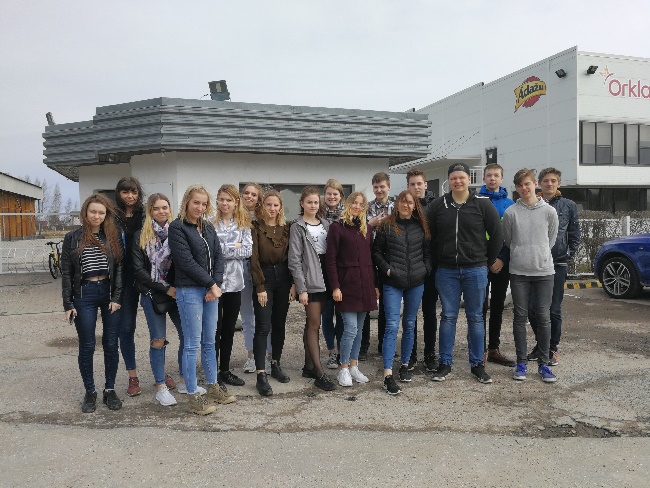 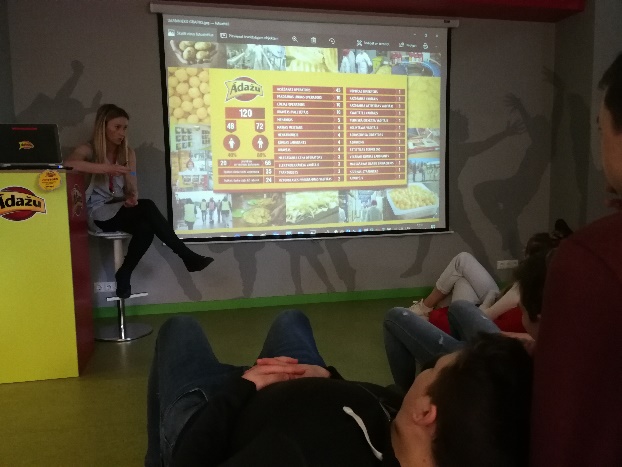 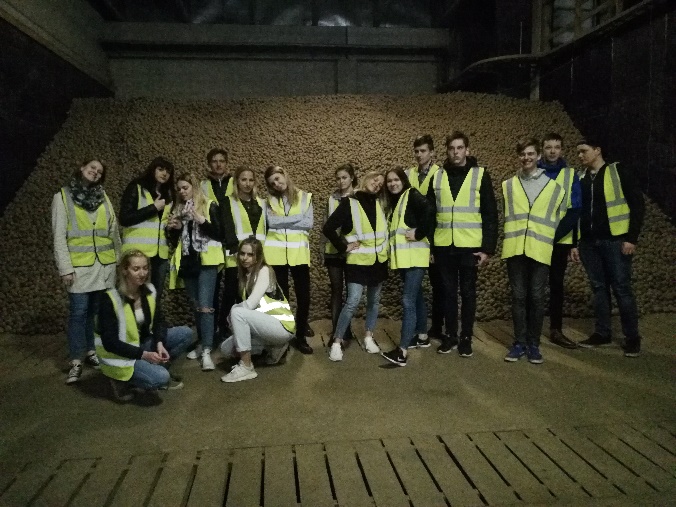 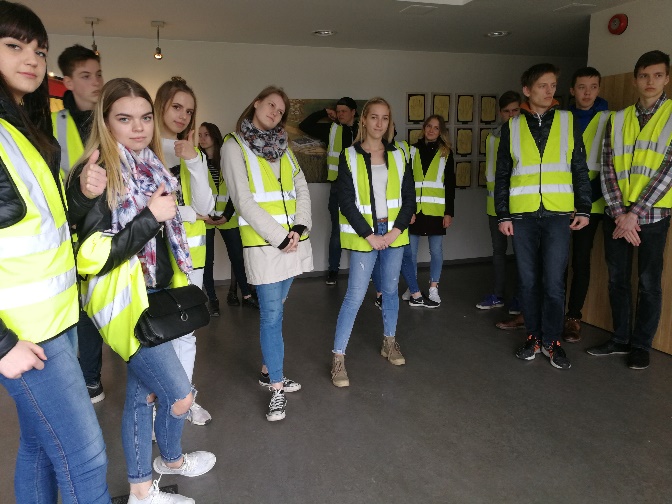 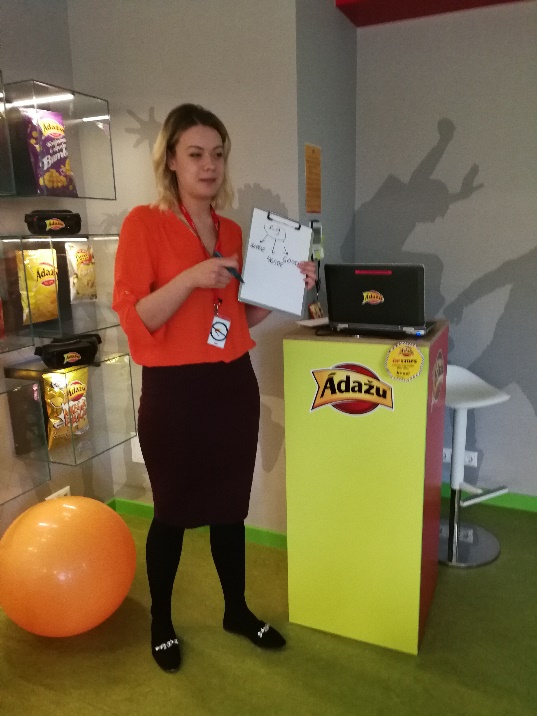 